Конспект урока на тему«Создание видеоролика в программе ФотоШОУ Pro»Пошаговая инструкция Автор работы: заместитель директора по УВРМБОУ СОШ № 2 г. Гагарина Смоленской областиНаталья Николаевна Покровкова2014 г.ШАГ 1ГОТОВИМСЯ К РАБОТЕВ отдельную папку сохраняем все картинки, которые будем использовать в ролике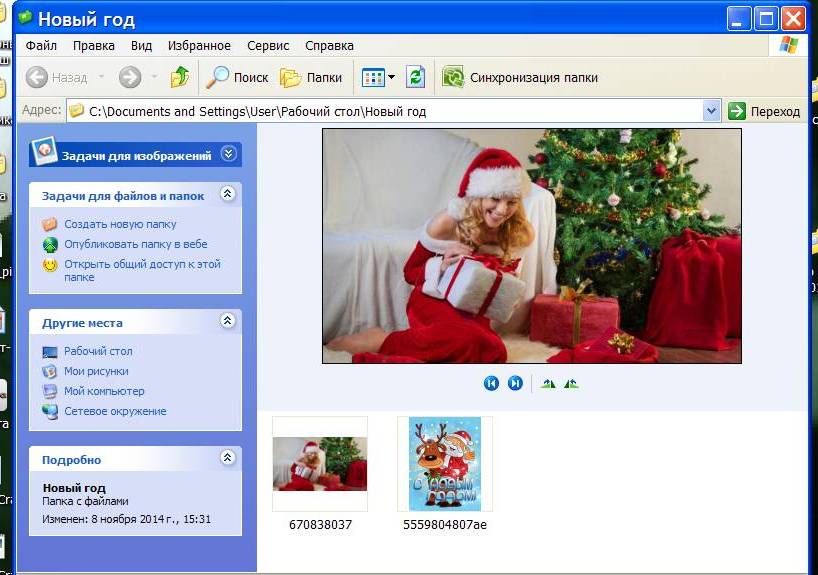 В эту же папку скачиваем музыку для будущего ролика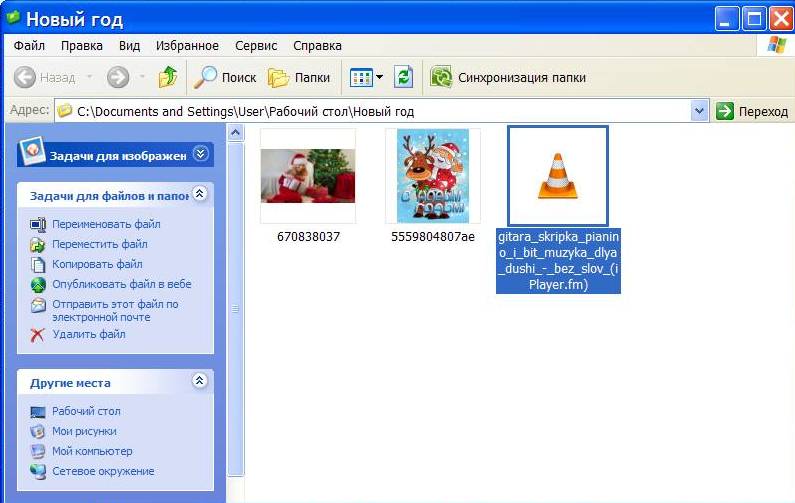 Сразу же в текстовом документе сохраняем все ссылки на использованные иллюстрации и музыку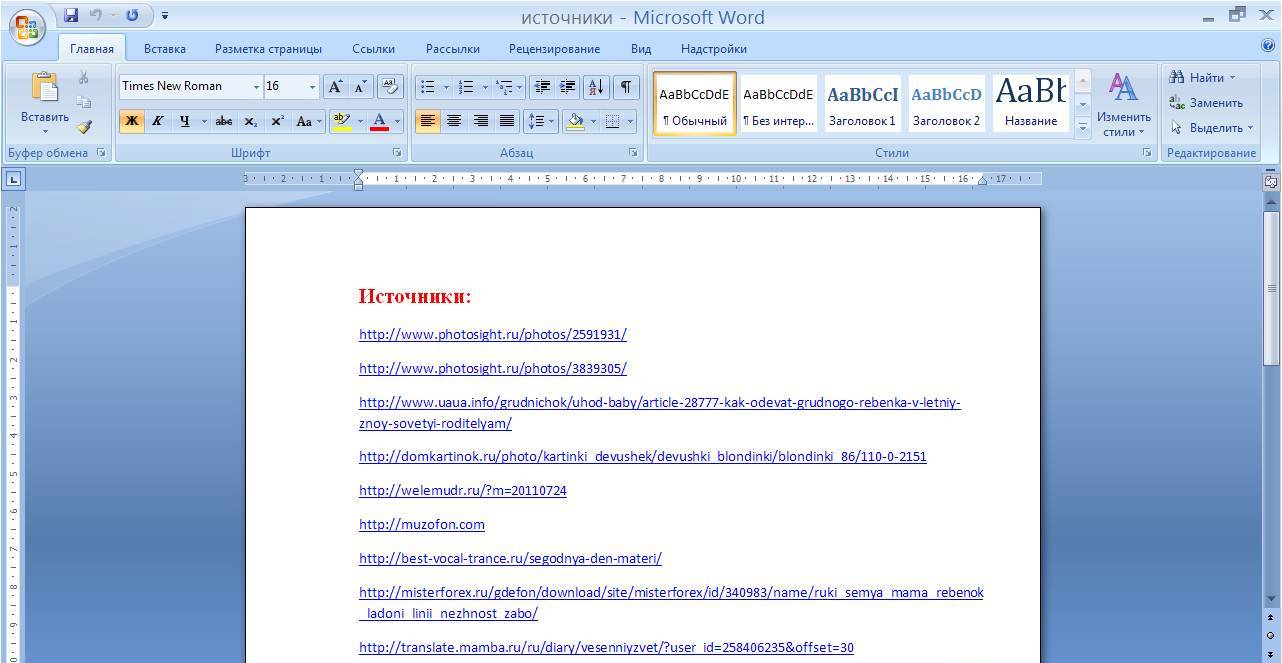 ШАГ 2Скачиваем программу ФотоШОУ Pro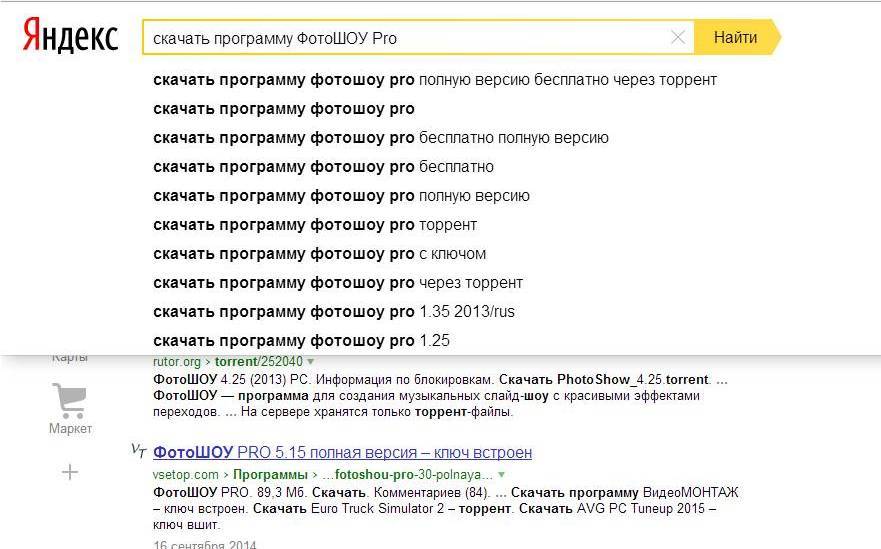 ШАГ 3Устанавливаем программу ФотоШОУ Pro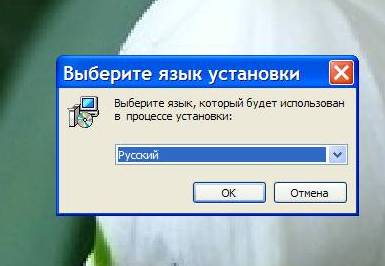 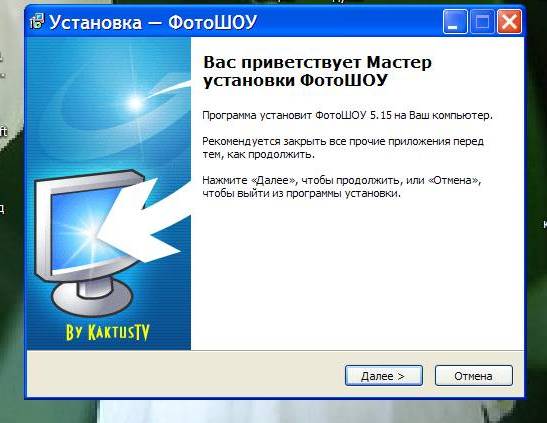 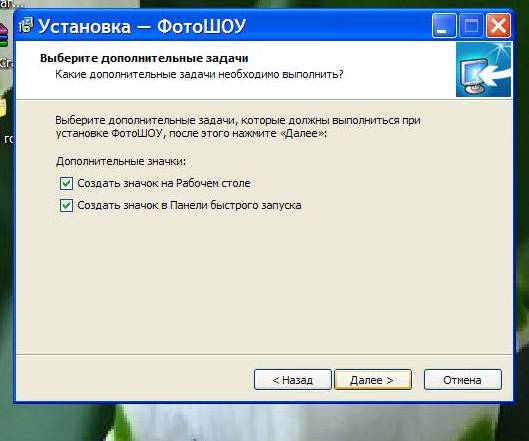 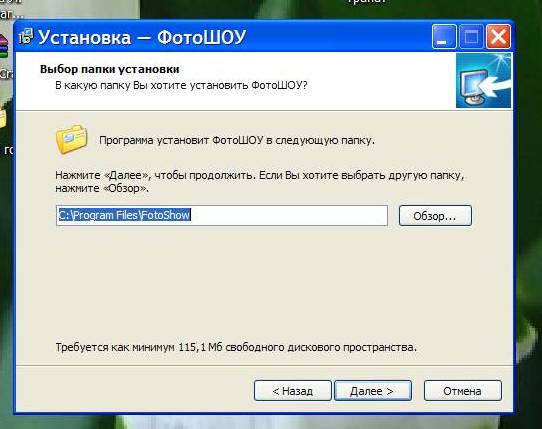 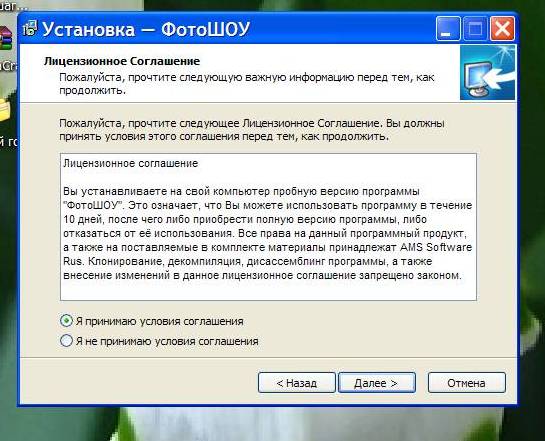 ШАГ 4Запускаем программу ФотоШОУ Pro, выбираем вкладку Новый проект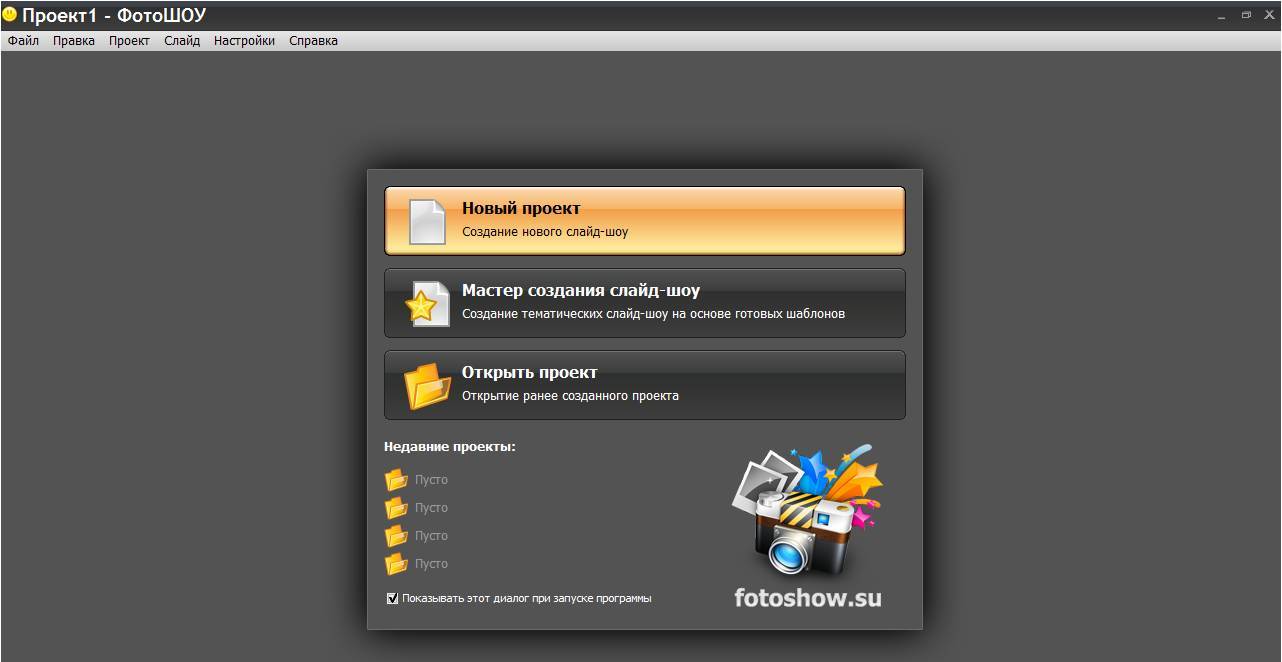 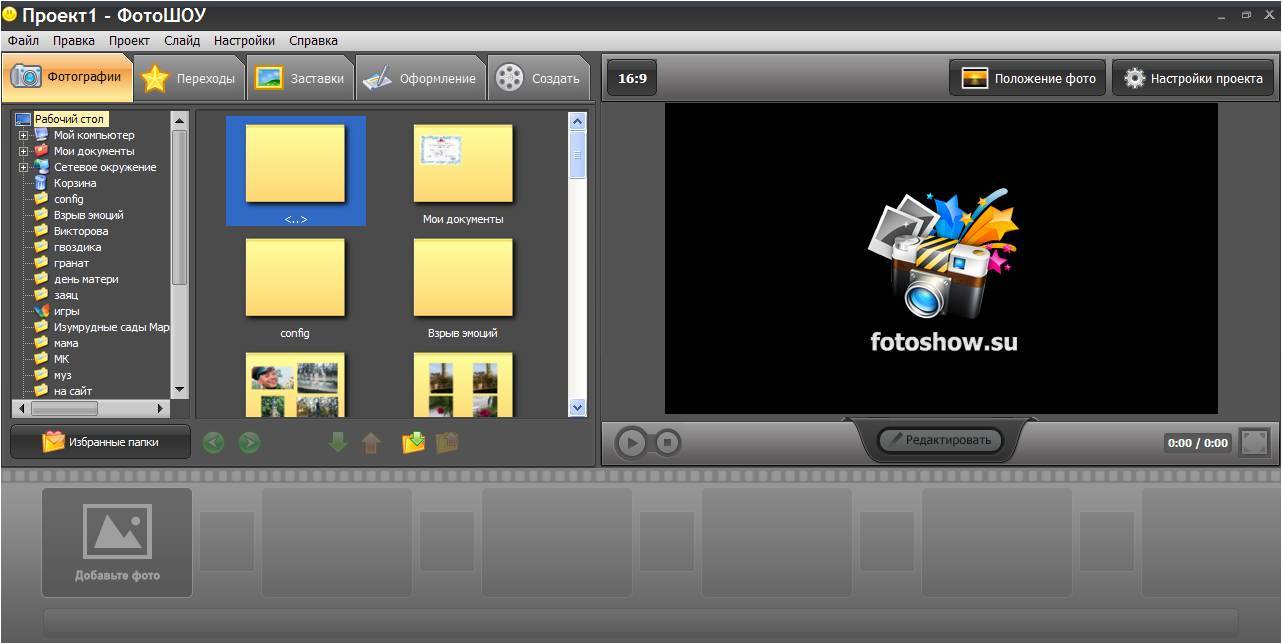 ШАГ 5Добавляем фотографии. Нажимаем вкладку Фотографии и указываем путь к нашей папке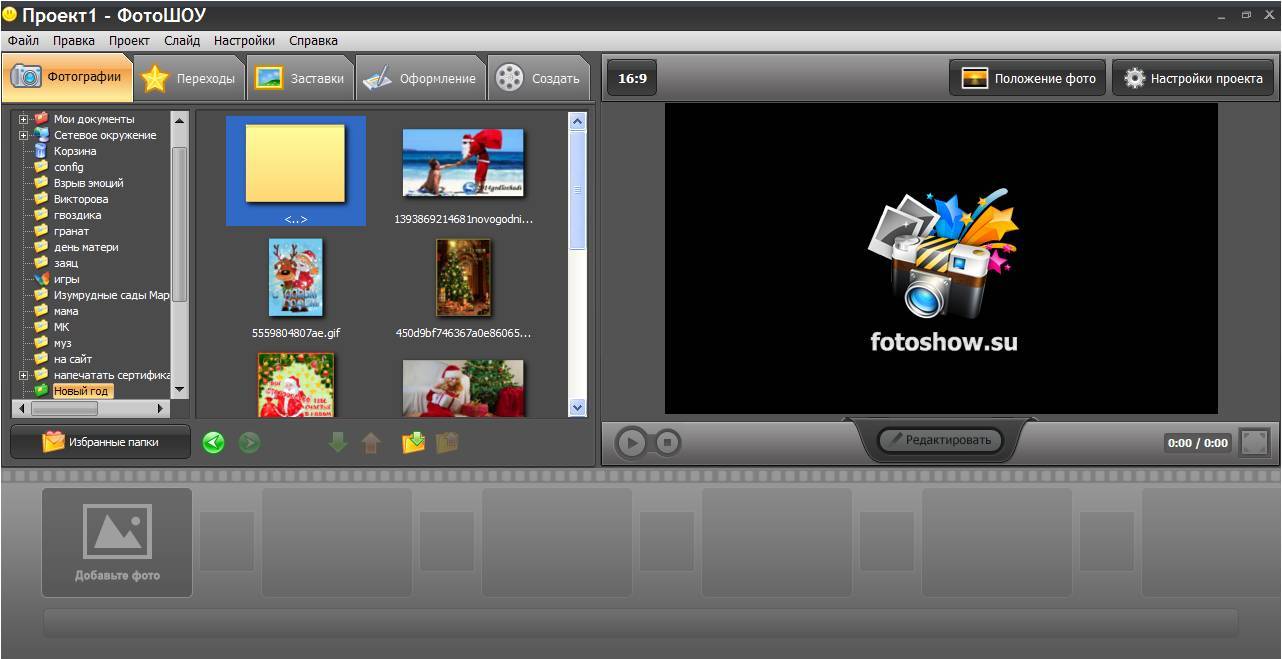 ШАГ 6Правая кнопка мыши – Добавить все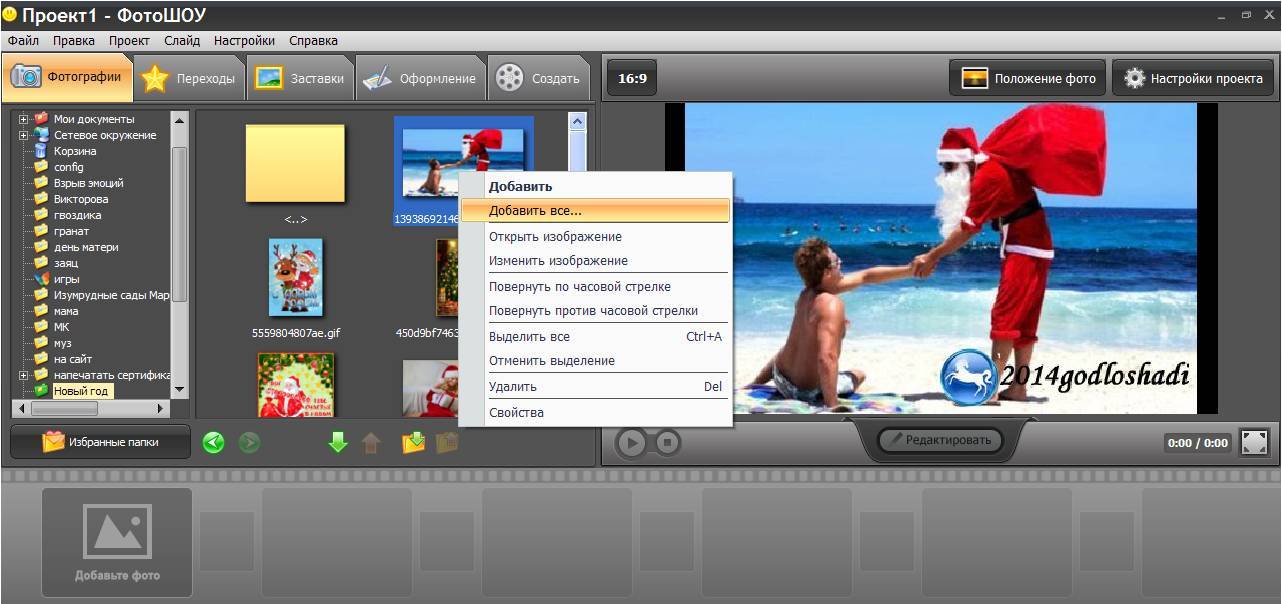 Вот что получилось: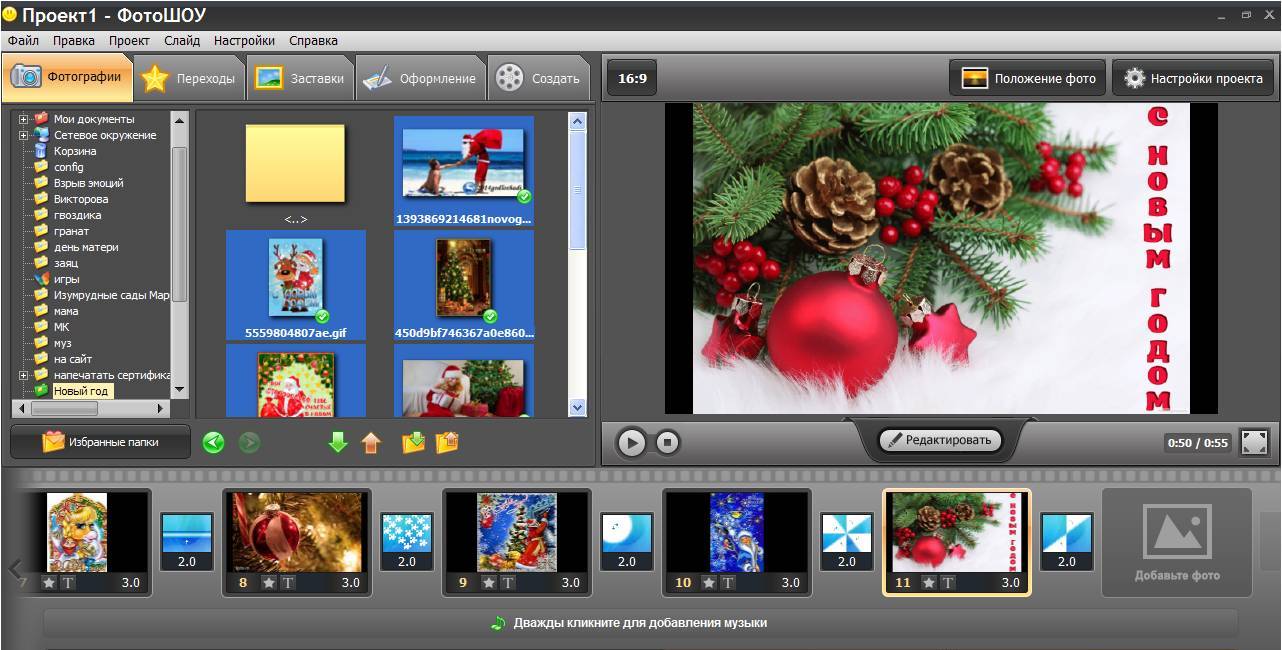 Изменяем положение фото (вкладка Положение фото)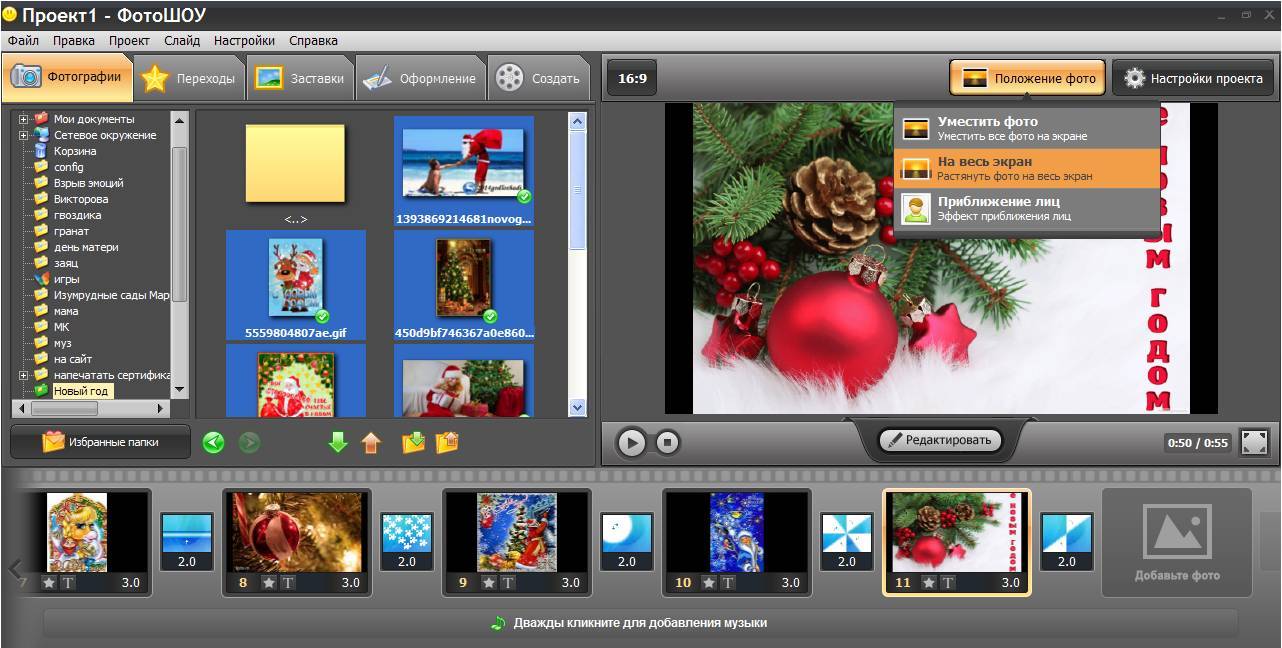 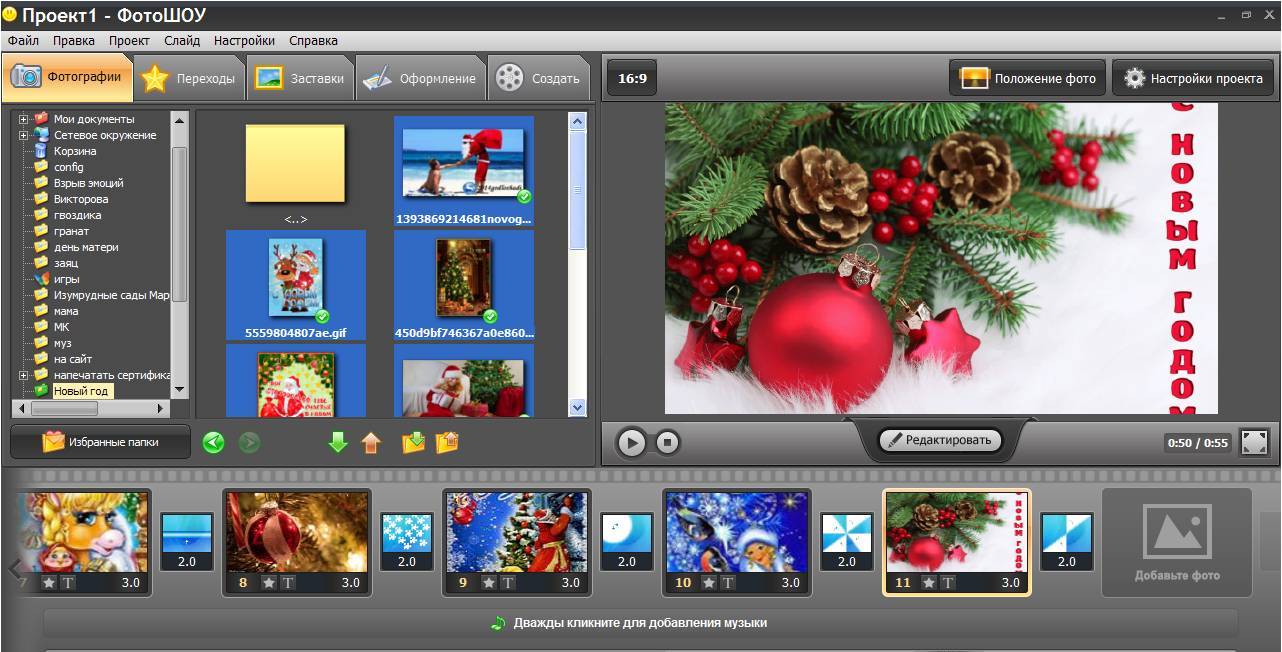 Меняем настройки проекта (длительность показа слайдов, длительность переходов и др.). Нажимаем СОХРАНИТЬ!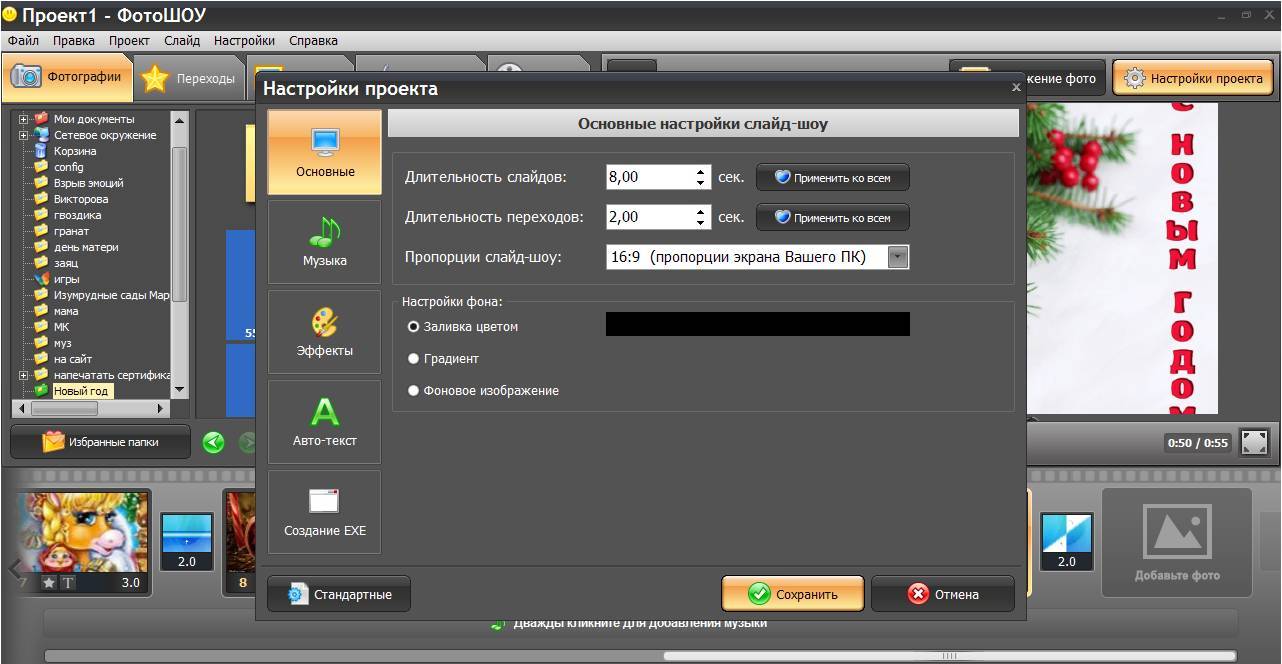 ШАГ 7Добавляем в проект музыку: дважды кликаем внизу проекта и указываем путь к нашей папке: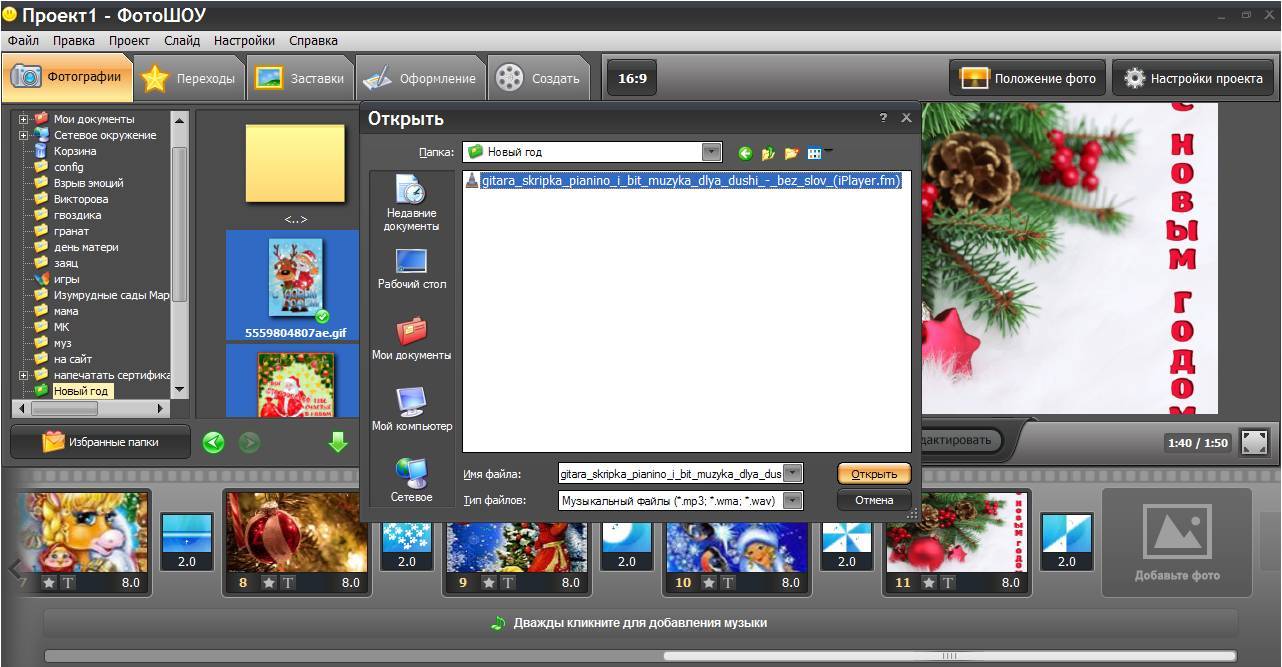 ШАГ 8Вставляем текст (название работы, ФИО автора, источники и т.д.): вкладка Редактировать – Текст – Добавить текст.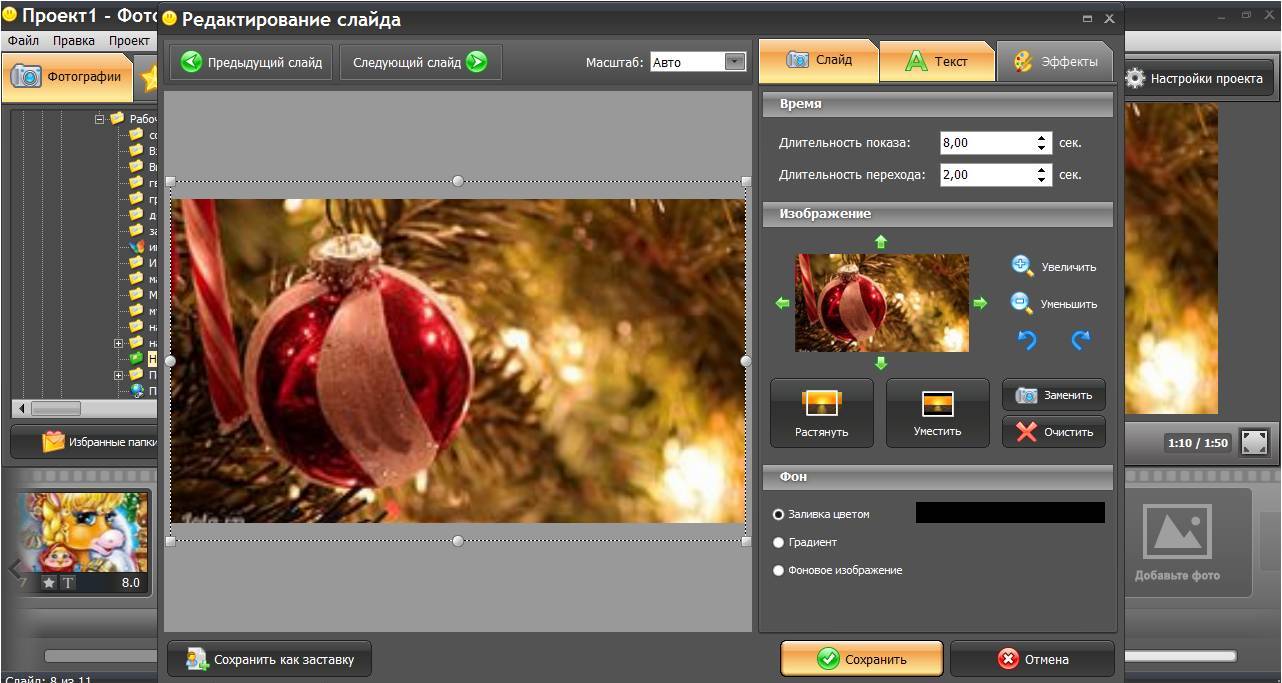 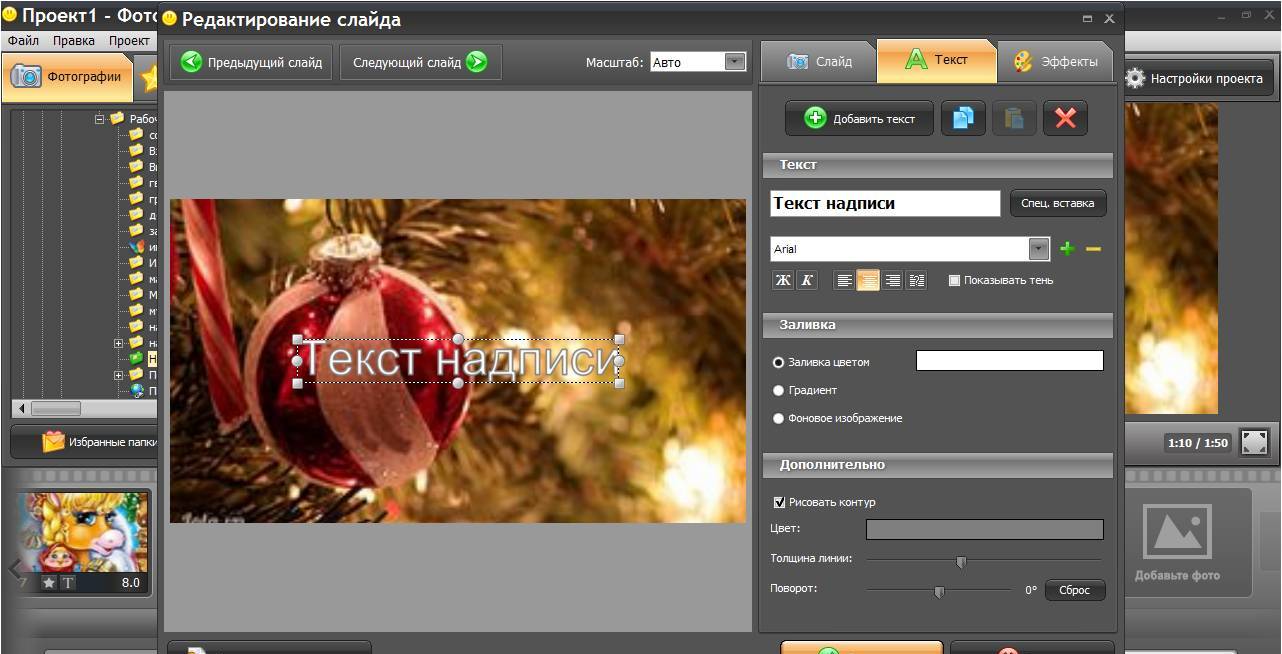 В принципе, проект готов. По необходимости можно переставить слайды местами: зажимаем левой кнопкой мыши и перетаскиваем слайд на нужное место. Можем поменять переходы между слайдами (вкладка Переходы)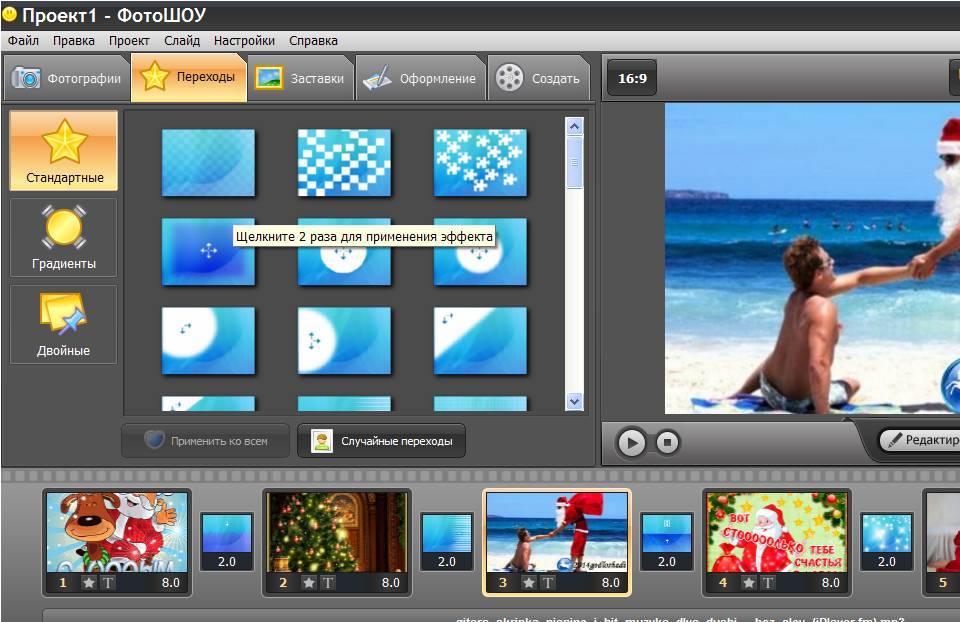 ШАГ 9Сохраним проект (желательно опять в той же папке)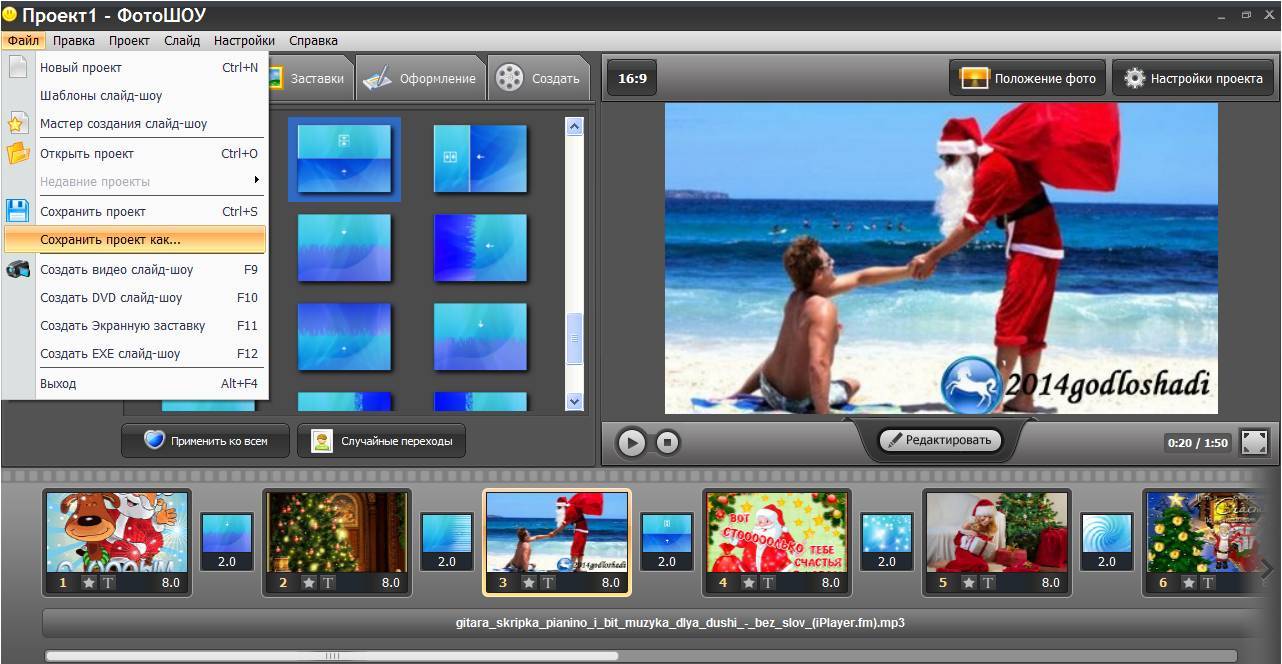 ШАГ 10Создадим видео слайд –шоу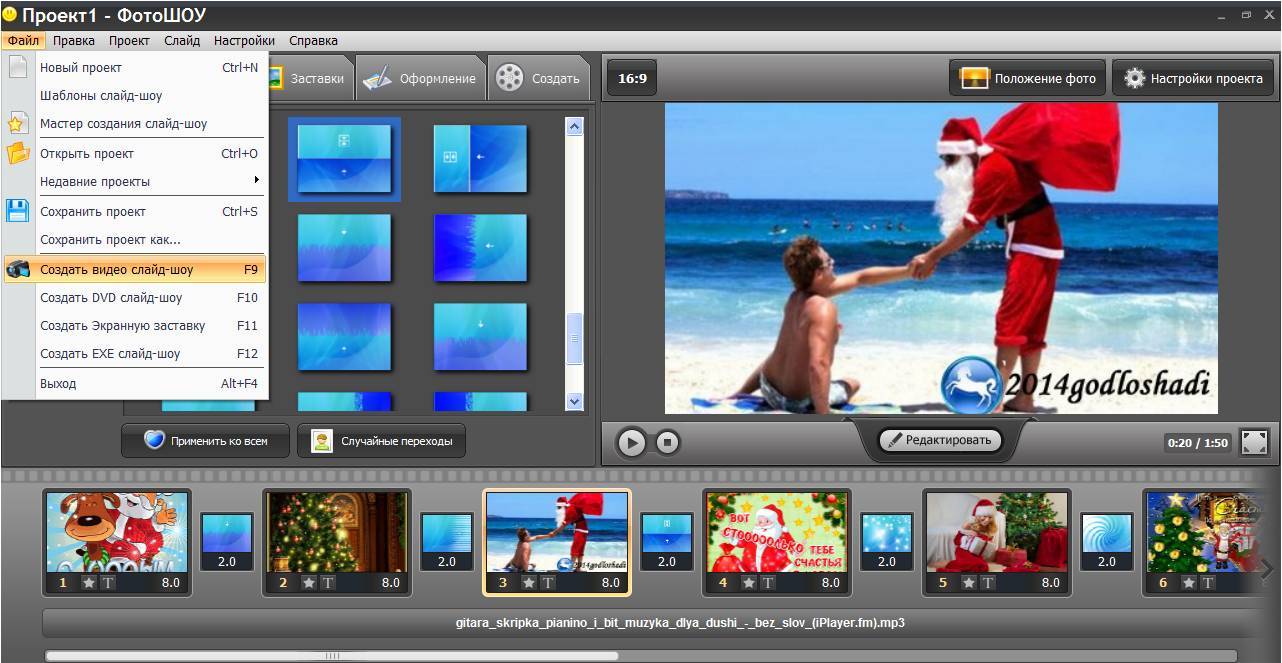 Выберем формат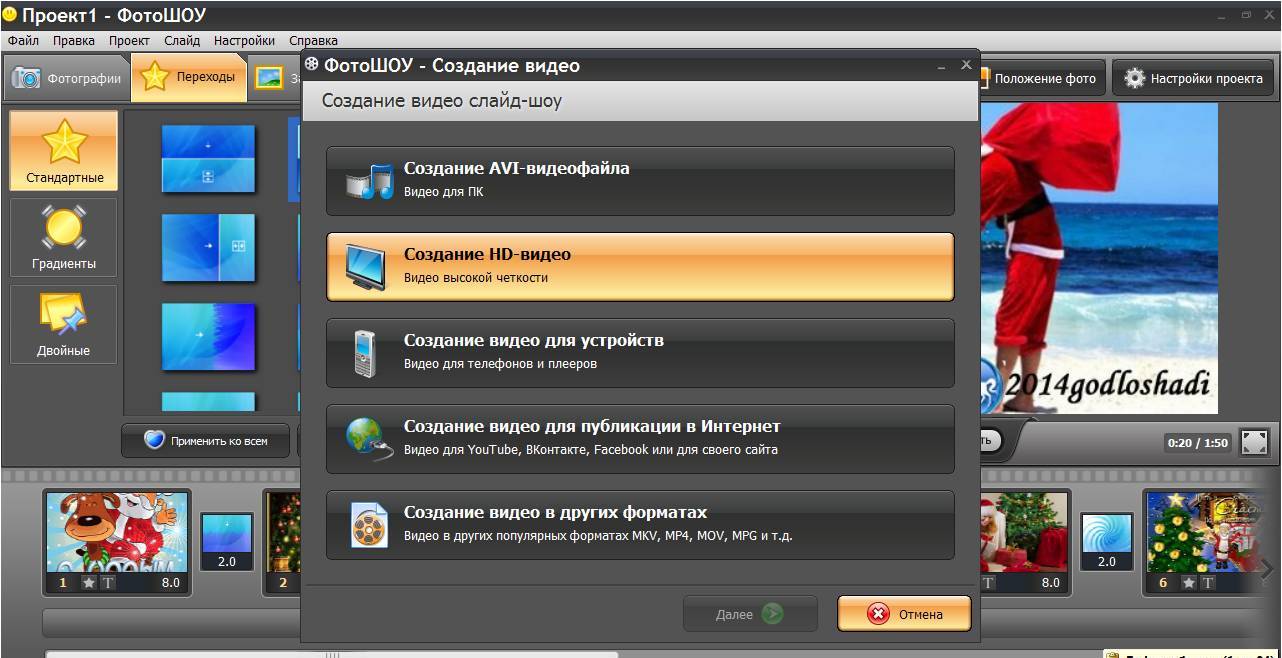 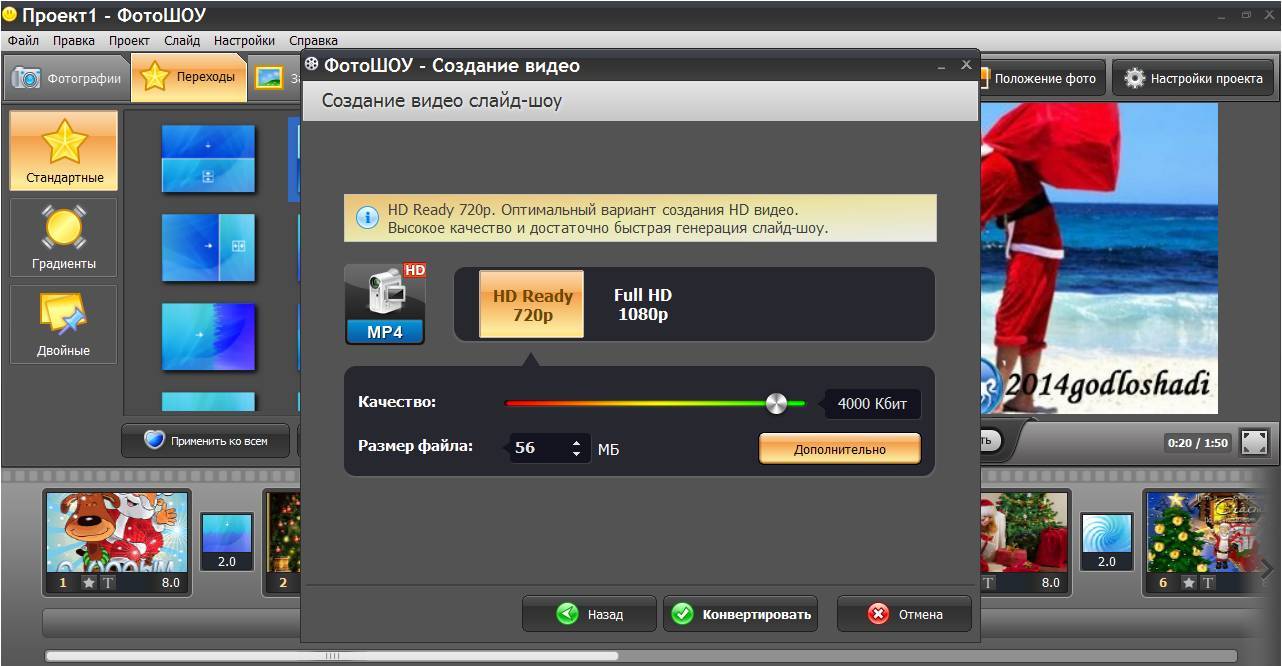 И укажем место сохранения нашего ролика: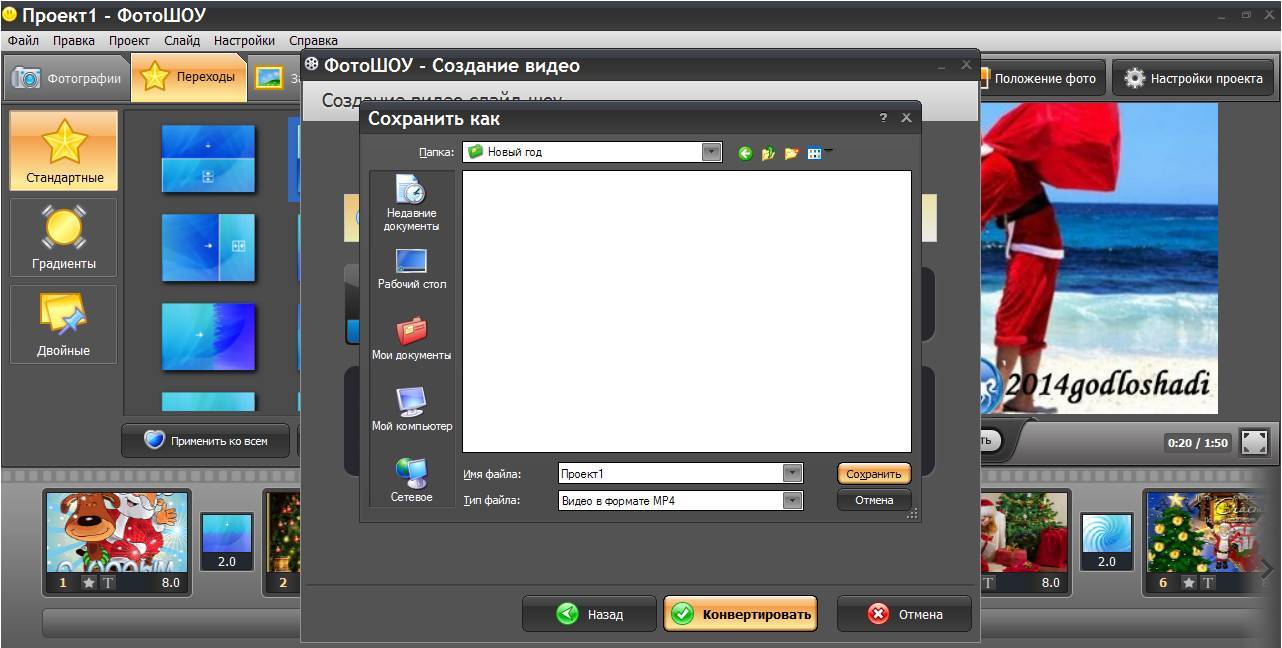 Началось конвертирование: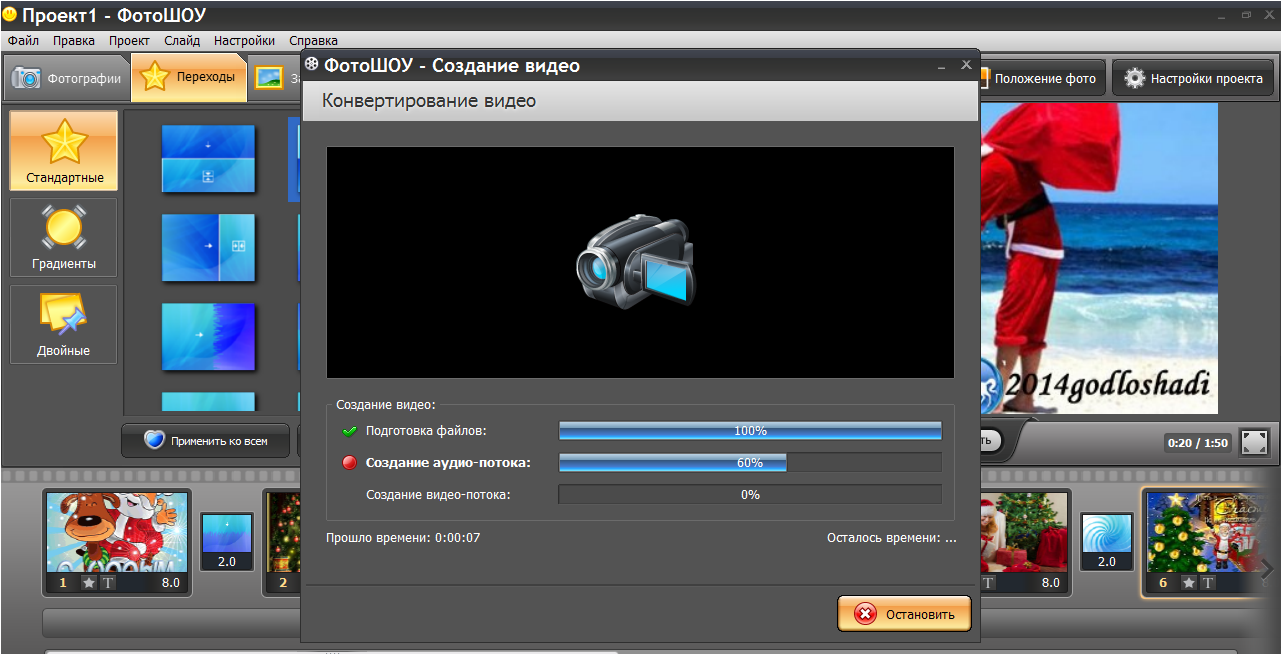 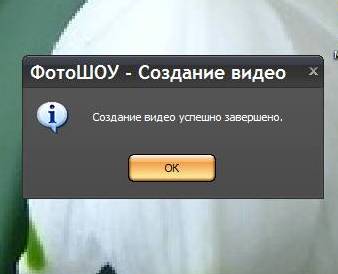 Вот и все! Желаю Вам творческих успехов!